TERMO DE TRANSFERÊNCIA DE DIREITOS AUTORAIS E DECLARAÇÕES DE RESPONSABILIDADEDECLARAÇÃO DE RESPONSABILIDADE, CONFLITO DE INTERESSE E TRANSFERÊNCIA DE DIREITOS AUTORAIS – PESQUISA CIENTÍFICA
Ao Editor Científico da Revista Brasileira de Iniciação Científica em Odontologia 

Declaramos para os devidos fins que nós Susana Mairlla de Sousa Martins, Clenia Emanuela de Sousa Andrade, Gérsica Thaís Santos de Andrade, Gustavo Gomes Agripino, Naiana Braga da Silva e Andreia Medeiros Rodrigues Cardoso, autores do manuscrito Abordagem da disciplina de PNE nos Currículos de Odontologia das Instituições de Ensino Superior no Nordeste do Brasil, participamos suficientemente de todas as etapas de construção para justificar nossa autoria e responsabilidade. Declaramos ainda que não possuímos conflito de interesse de qualquer ordem; e nos responsabilizamos pela divulgação do trabalho em seus aspectos éticos, acadêmicos e legais. Certificamos que este é um trabalho original, e não foi considerado para publicações em outras revistas. Por meio deste, transferimos os direitos autorais do manuscrito apresentado à Revista de Iniciação Científica em Odontologia (RevICO – ISSN 1677-3527).
Araruna, 17 de Abril de 2018Nome e assinatura de todos os autores.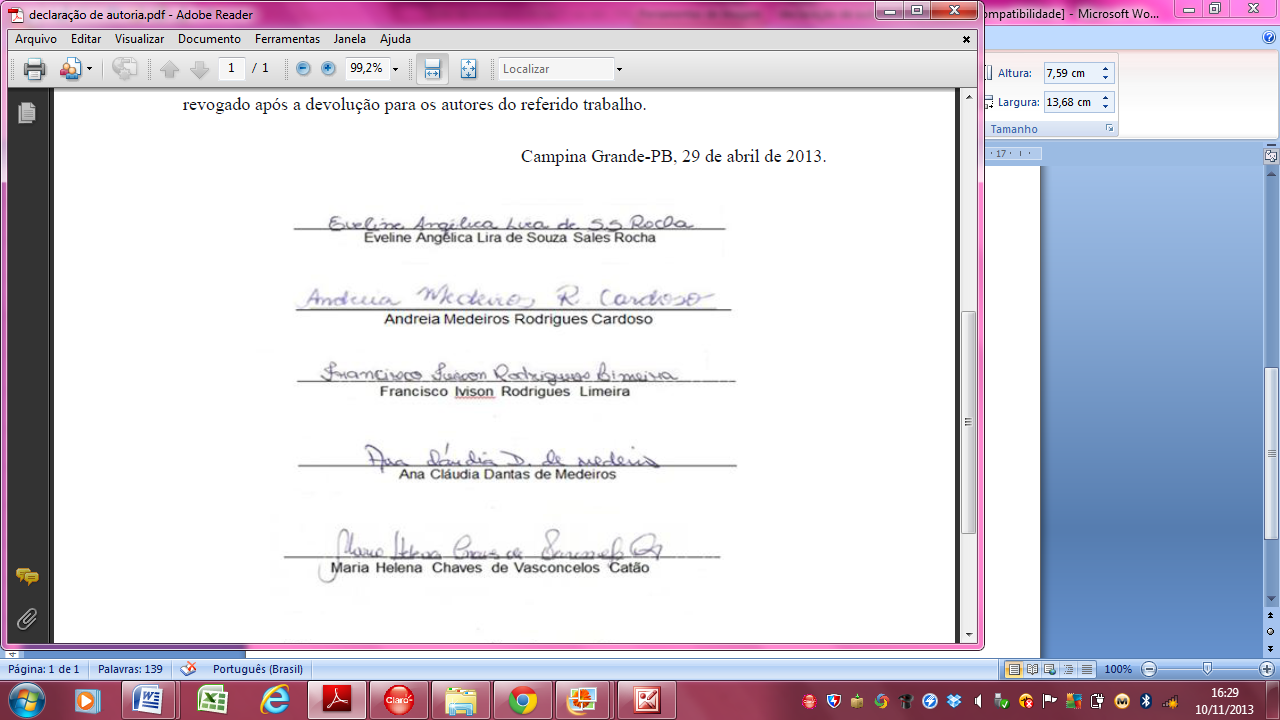 Andreia Medeiros Rodrigues Cardoso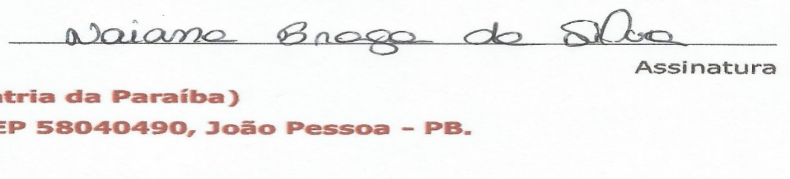 Naiana Braga da Silva 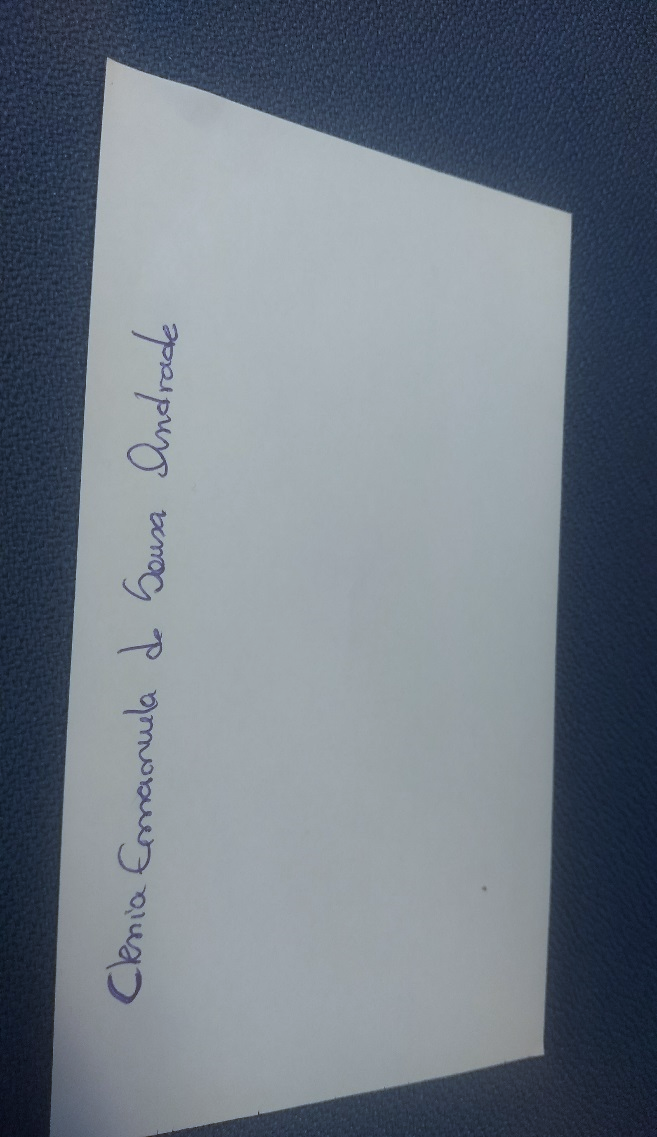 Clenia Emanuela de Sousa Andrade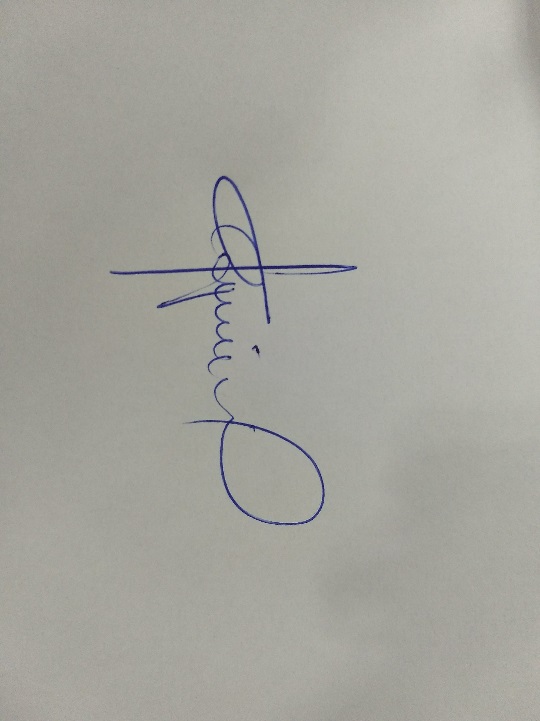 Gustavo Gomes de Agripino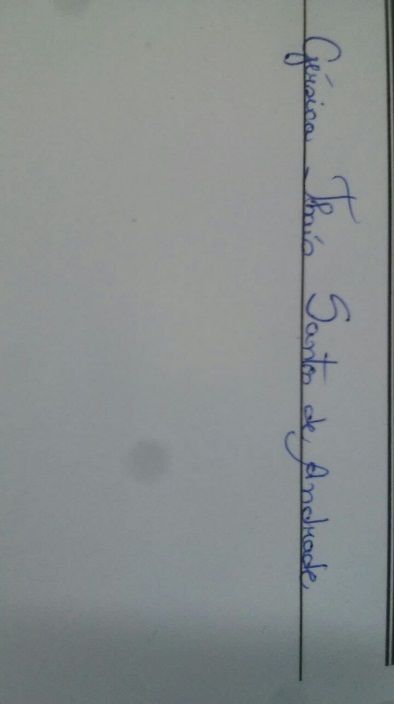 Gérsica Thaís Santos de Andrade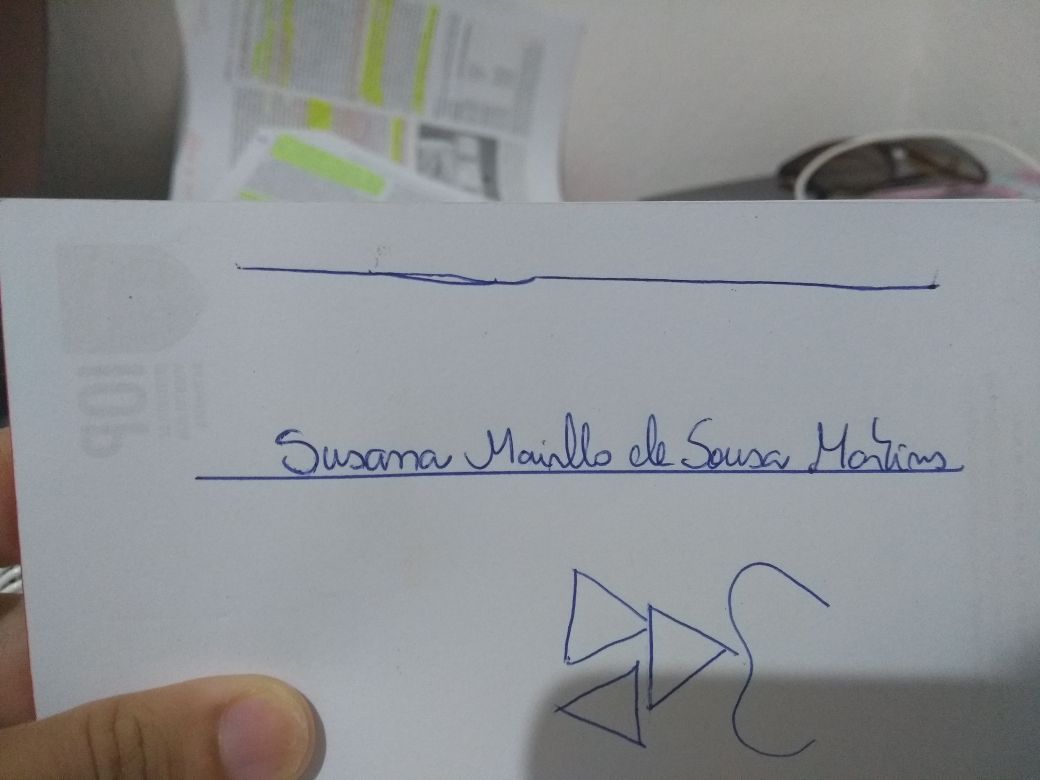 Susana Mairlla de Sousa Martins